Dear Sir/ Madam/ Full name of the applicant,We thank you for taking a step towards your bright future by choosing to be a part of our prestigious institute (your institute name).We have received your application for joining our professional course of (mention your course name). You will be glad to know this course is one of the most sought-after courses in our institute. And we assure to provide complete assistance to all the applicants aspiring to be a part of this course. While we review your profile to get a better understanding of your educational background and experience, we encourage you to keep looking at our website (mention the website address). Keep checking out for more information on this course.We thank you once again for considering us to help you shape your future in our esteemed institute.Thanking you.Yours sincerely,(Your name)(Your designation)(Your institute name)(Your contact information)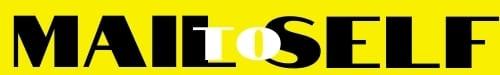 